iCarerCollaboration PortalDec 2013Project ID:	AAL 2012-5-239Call: 	AAL Call 5Full Title:	Intelligent Care Guidance and Learning Services Platform for Informal Carers of the ElderlyTable of Contents1	Summary	31.1	Events	31.2	Work Plan	31.2.1	WP1 Progress	31.2.2	WP2 Progress	41.2.3	WP3 Progress	51.2.4	WP4 Progress	51.2.5	WP5 Progress	51.2.6	WP6 Progress	61.2.7	WP7 Progress	61.3	Q7 Planned UK Partner Activities	61.4	Milestones	61.5	Effort & Financial Claims	71.6	Issues	71.7	Deliverables	7IntroductionThe iCarer Collaboration Portal (iCP) was created and made available to the Consortium Partners in December 2013.iCP is a web-based tool based on an off-the-shelf product called Cyn.In.  It is a secure web application with access only provided to authorised users based on a username/password combination.  All communications with iCP are secured and encrypted using internet-standard SSL encryption.iCP is available at https://collaborate.tunstallresponse.co.uk/home/eu-projects/icarer with a link available on the main iCarer website.iCP StructureOnce valid users have logged in they are provided controlled access to a collection of secure “spaces”.  Each space represents a location to store documents, share information (links, comments), review and feedback, submit progress reports and track progress. Figure 1: Web site structure of iCP below shows a partial layout of iCP, illustrating the types of content managed and how this is organised: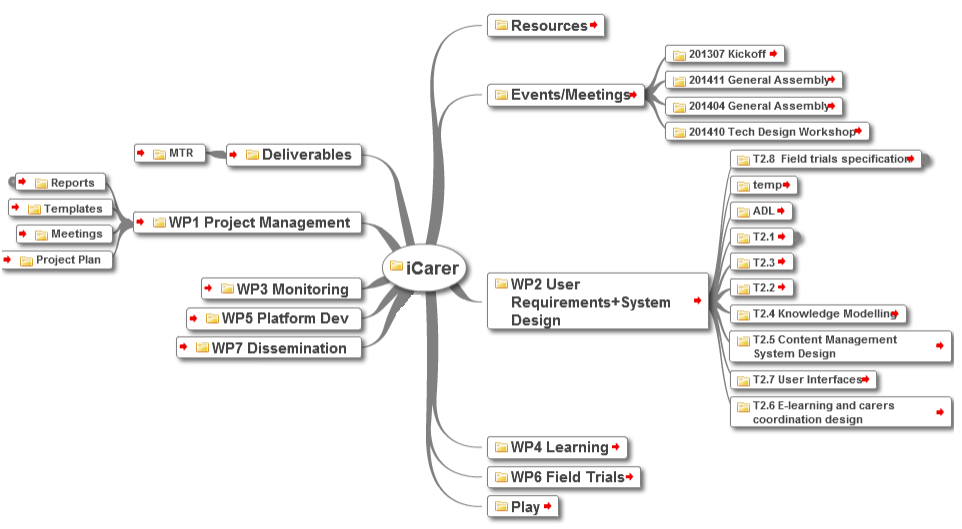 Figure 1: Web site structure of iCPWhilst it is not intended to describe the full structure of iCP here, as the tool is intended primarily as an internal tool used by the Consortium, it should be noted that access has also been provided to the appointed UK Monitoring Officer to facilitate easy access to all published deliverables (made available in the Deliverables space).Below is a screenshot of the iCP Welcome screen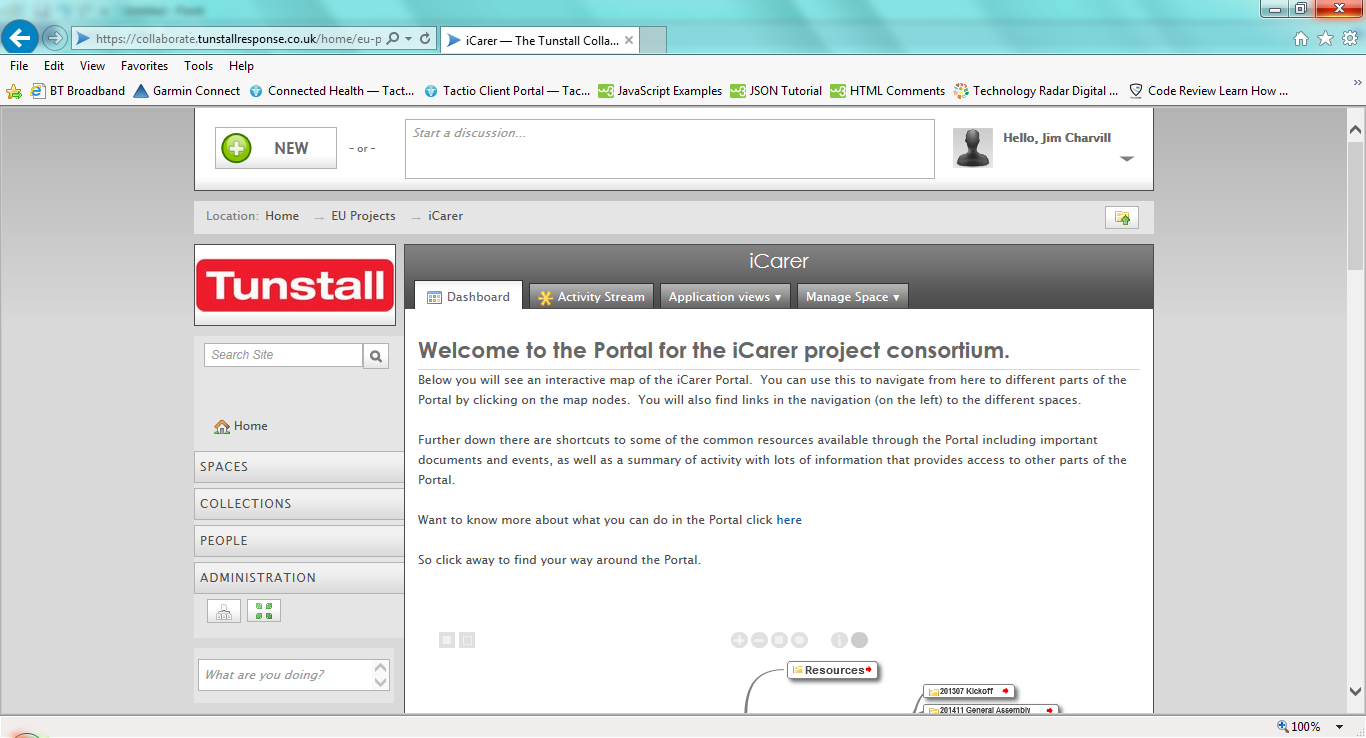 